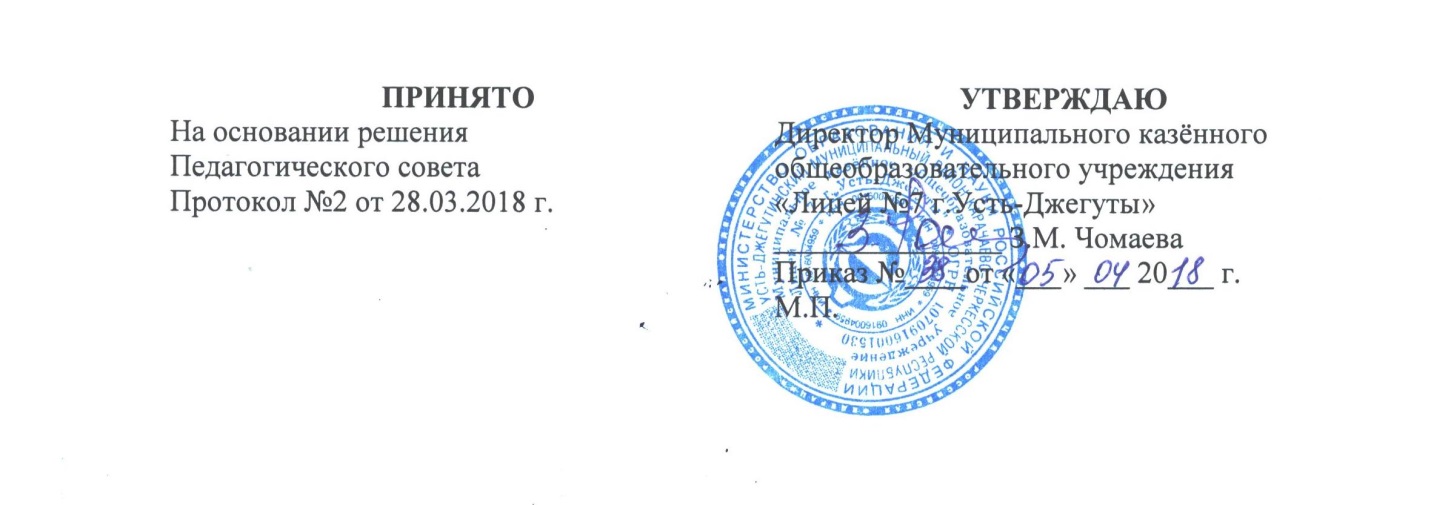                                                      Положение       о правилах оказания платных дополнительных образовательных услуг Муниципального казенного общеобразовательного учреждения                                          «Лицей № 7 г.Усть-Джегуты»I. Общие положения:
1. Настоящие Правила разработаны на основании  п.4 ч.2 ст.29, ст.54, ст.101 Федерального закона от 29.12.2012 № 273-ФЗ «Об образовании в Российской Федерации», п.19.34 Приложения к рекомендациям письма №  ИР-170/17 и определяют порядок оказания платных образовательных услуг.2. Понятия, используемые в настоящих Правилах:"заказчик" - физическое и (или) юридическое лицо, имеющее намерение заказать либо заказывающее платные образовательные услуги для себя или иных лиц на основании договора;"исполнитель" - организация, осуществляющая образовательную деятельность и предоставляющая платные образовательные услуги обучающемуся (к организации, осуществляющей образовательную деятельность, приравниваются индивидуальные предприниматели, осуществляющие образовательную деятельность);"недостаток платных образовательных услуг" - несоответствие платных образовательных услуг или обязательным требованиям, предусмотренным законом либо в установленном им порядке, или условиям договора (при их отсутствии или неполноте условий обычно предъявляемым требованиям), или целям, для которых платные образовательные услуги обычно используются, или целям, о которых исполнитель был поставлен в известность заказчиком при заключении договора, в том числе оказания их не в полномобъеме, предусмотренном образовательными программами (частью образовательной программы);"обучающийся" - физическое лицо, осваивающее образовательную программу;"платные образовательные услуги" - осуществление образовательной деятельности по заданиям и за счет средств физических и (или) юридических лиц по договорам об образовании, заключаемым при приеме на обучение (далее - договор);"существенный недостаток платных образовательных услуг" - неустранимый недостаток, или недостаток, который не может быть устранен без несоразмерных расходов или затрат времени, или выявляется неоднократно, или проявляется вновь после его устранения, или другие подобные недостатки.3. Платные образовательные услуги не могут быть оказаны вместо образовательной деятельности, финансовое обеспечение которой осуществляется за счет бюджетных ассигнований федерального бюджета, бюджетов субъектов Российской Федерации, местных бюджетов. Средства, полученные исполнителями при оказании таких платных образовательных услуг, возвращаются лицам, оплатившим эти услуги.4. Организации, осуществляющие образовательную деятельность за счет бюджетных ассигнований федерального бюджета, бюджетов субъектов Российской Федерации, местных бюджетов, вправе осуществлять за счет средств физических и (или) юридических лиц платные образовательные услуги, не предусмотренные установленным государственным или муниципальным заданием либо соглашением о предоставлении субсидии на возмещение затрат, на одинаковых при оказании одних и тех же услуг условиях.5. Отказ заказчика от предлагаемых ему платных образовательных услуг не может быть причиной изменения объема и условий уже предоставляемых ему исполнителем образовательных услуг.6. Исполнитель обязан обеспечить заказчику оказание платных образовательных услуг в полном объеме в соответствии с образовательными программами (частью образовательной программы) и условиями договора.7. Исполнитель вправе снизить стоимость платных образовательных услуг по договору с учетом покрытия недостающей стоимости платных образовательных услуг за счет собственных средств исполнителя, в том числе средств, полученных от приносящей доход деятельности, добровольных пожертвований и целевых взносов физических и (или) юридических лиц. Основания и порядок снижения стоимости платных образовательных услуг устанавливаются локальным нормативным актом и доводятся до сведения заказчика и (или) обучающегося.8. Увеличение стоимости платных образовательных услуг после заключения договора не допускается, за исключением увеличения стоимости указанных услуг с учетом уровня инфляции, предусмотренного основными характеристиками федерального бюджета на очередной финансовый год и плановый период.II. Информация о платных образовательных услугах,порядок заключения договоров
9. Исполнитель обязан до заключения договора и в период его действия предоставлять заказчику достоверную информацию о себе и об оказываемых платных образовательных услугах, обеспечивающую возможность их правильного выбора.10. Исполнитель обязан довести до заказчика информацию, содержащую сведения о предоставлении платных образовательных услуг в порядке и объеме, которые предусмотрены Законом Российской Федерации "О защите прав потребителей" и Федеральным законом "Об образовании в Российской Федерации".11. Информация, предусмотренная пунктами 9 и 10 настоящих Правил, предоставляется исполнителем в месте фактического осуществления образовательной деятельности, а также в месте нахождения филиала организации, осуществляющей образовательную деятельность.12. Договор заключается в простой письменной форме и содержит следующие сведения:а) полное наименование и фирменное наименование (при наличии) исполнителя - юридического лица; фамилия, имя, отчество (при наличии) исполнителя - индивидуального предпринимателя;б) место нахождения или место жительства исполнителя;в) наименование или фамилия, имя, отчество (при наличии) заказчика, телефон заказчика;г) место нахождения или место жительства заказчика;д) фамилия, имя, отчество (при наличии) представителя исполнителя и (или) заказчика, реквизиты документа, удостоверяющего полномочия представителя исполнителя и (или) заказчика;е) фамилия, имя, отчество (при наличии) обучающегося, его место жительства, телефон (указывается в случае оказания платных образовательных услуг в пользу обучающегося, не являющегося заказчиком по договору);ж) права, обязанности и ответственность исполнителя, заказчика и обучающегося;з) полная стоимость образовательных услуг, порядок их оплаты;и) сведения о лицензии на осуществление образовательной деятельности (наименование лицензирующего органа, номер и дата регистрации лицензии);к) вид, уровень и (или) направленность образовательной программы (часть образовательной программы определенного уровня, вида и (или) направленности);л) форма обучения;м) сроки освоения образовательной программы (продолжительность обучения);н) вид документа (при наличии), выдаваемого обучающемуся после успешного освоения им соответствующей образовательной программы (части образовательной программы);о) порядок изменения и расторжения договора;п) другие необходимые сведения, связанные со спецификой оказываемых платных образовательных услуг. (Приложение №1)13. Договор не может содержать условия, которые ограничивают права лиц, имеющих право на получение образования определенного уровня и направленности и подавших заявление о приеме на обучение (далее - поступающие), и обучающихся или снижают уровень предоставления им гарантий по сравнению с условиями, установленными законодательством Российской Федерации об образовании. Если условия, ограничивающие права поступающих и обучающихся или снижающие уровень предоставления им гарантий, включены в договор, такие условия не подлежат применению.14. Примерные формы договоров утверждаются федеральным органом исполнительной власти, осуществляющим функции по выработке государственной политики и нормативно-правовому регулированию в сфере образования.15. Сведения, указанные в договоре, должны соответствовать информации, размещенной на официальном сайте образовательной организации в информационно-телекоммуникационной сети "Интернет" на дату заключения договора.III. Ответственность исполнителя и заказчика:
16. За неисполнение либо ненадлежащее исполнение обязательств по договору исполнитель и заказчик несут ответственность, предусмотренную договором и законодательством Российской Федерации.17. При обнаружении недостатка платных образовательных услуг, в том числе оказания их не в полном объеме, предусмотренном образовательными программами (частью образовательной программы), заказчик вправе по своему выбору потребовать:а) безвозмездного оказания образовательных услуг;б) соразмерного уменьшения стоимости оказанных платных образовательных услуг;в) возмещения понесенных им расходов по устранению недостатков оказанных платных образовательных услуг своими силами или третьими лицами.18. Заказчик вправе отказаться от исполнения договора и потребовать полного возмещения убытков, если в установленный договором срок недостатки платных образовательных услуг не устранены исполнителем. Заказчик также вправе отказаться от исполнения договора, если им обнаружен существенный недостаток оказанных платных образовательных услуг или иные существенные отступления от условий договора.19. Если исполнитель нарушил сроки оказания платных образовательных услуг (сроки начала и (или) окончания оказания платных образовательных услуг и (или) промежуточные сроки оказания платной образовательной услуги) либо если во время оказания платных образовательных услуг стало очевидным, что они не будут осуществлены в срок, заказчик вправе по своему выбору:а) назначить исполнителю новый срок, в течение которого исполнитель должен приступить к оказанию платных образовательных услуг и (или) закончить оказание платных образовательных услуг;б) поручить оказать платные образовательные услуги третьим лицам за разумную цену и потребовать от исполнителя возмещения понесенных расходов;в) потребовать уменьшения стоимости платных образовательных услуг;г) расторгнуть договор.20. Заказчик вправе потребовать полного возмещения убытков, причиненных ему в связи с нарушением сроков начала и (или) окончания оказания платных образовательных услуг, а также в связи с недостатками платных образовательных услуг.21. По инициативе исполнителя договор может быть расторгнут в одностороннем порядке в следующем случае:а) применение к обучающемуся, достигшему возраста 15 лет, отчисления как меры дисциплинарного взыскания;б) невыполнение обучающимся по профессиональной образовательной программе (части образовательной программы) обязанностей по добросовестному освоению такой образовательной программы (части образовательной программы) и выполнению учебного плана;в) установление нарушения порядка приема в осуществляющую образовательную деятельность организацию, повлекшего по вине обучающегося его незаконное зачисление в эту образовательную организацию;г) просрочка оплаты стоимости платных образовательных услуг;д) невозможность надлежащего исполнения обязательств по оказанию платных образовательных услуг вследствие действий (бездействия) обучающегося.Приложение№1                                           ДОГОВОР  № _______________                 ОБ ОКАЗАНИИ ПЛАТНЫХ ДОПОЛНИТЕЛЬНЫХ                                     ОБРАЗОВАТЕЛЬНЫХ УСЛУГ                                                                                                         «___»____________ 20__ г. Муниципальное казенное образовательное учреждение «Лицей № 7 г.Усть-Джегуты» (в дальнейшем – Исполнитель), на основании лицензии №___,  выданной   от  «., в лице директора ____________________________________, действующего на основании Устава Исполнителя, с одной стороны, и(фамилия, имя, отчество и статус законного представителя несовершеннолетнего – мать, отец, опекун, попечитель, уполномоченный представитель органа опеки и попечительства или учреждение социальной защиты, в котором находится нуждающийся в опеке или попечительстве несовершеннолетний, либо лица, действующего на основании доверенности, выданной законным представителем)(в дальнейшем – Заказчик) и 	(фамилия, имя, отчество несовершеннолетнего)(в дальнейшем – Потребитель), с другой стороны, заключили в соответствии c Гражданским кодексом Российской Федерации, Федеральным законом «Об образовании в Российской Федерации», Законом  Российской Федерации «О защите прав потребителей», а также Правилами оказания платных образовательных услуг, утвержденными Постановлением Правительства Российской Федерации «Об утверждении Правил оказания платных образовательных услуг» от 15.08.2013 № 706 настоящий договор о нижеследующем:ПРЕДМЕТ ДОГОВОРАИсполнитель предоставляет, а Заказчик оплачивает дополнительные образовательные услуги, наименование и количество которых определено в приложении 1, являющемся неотъемлемой частью настоящего договора. Срок обучения в соответствии с рабочим учебным планом (индивидуально, в группе) составляет с «       «                  (месяца)    20   года по             года.Сведения о Потребителе (не достигшего 14-летнего возраста):ОБЯЗАННОСТИ ИСПОЛНИТЕЛЯИсполнитель обязан:Организовать и обеспечить надлежащее исполнение услуг, предусмотренных разделом 1 настоящего договора. Дополнительные образовательныеуслуги оказываются в соответствии с учебным планом, годовым календарным учебным графиком и расписанием занятий, разрабатываемыми Исполнителем.Обеспечить дляпроведения занятий помещения, соответствующие санитарным и гигиеническим требованиям, a также оснащение, соответствующее обязательным нормам и правилам, предъявляемым к образовательному процессу.Во время оказания дополнительных образовательных услуг проявлять уважение к личностиПотребителя, оберегать его отвсех форм физического и психологического насилия, обеспечить условия укрепления нравственного, физического и психологического здоровья, эмоционального благополучия Потребителя с учетом его индивидуальных особенностей.Сохранить место за Потребителем (в системе оказываемых общеобразовательным учреждением дополнительных образовательных услуг) в случае его болезни, лечения, карантина, отпуска родителей, каникул и в других случаях пропуска занятий по уважительным причинам.Уведомить Заказчика о нецелесообразности оказания Потребителю образовательных услуг в объеме, предусмотренном разделом 1 настоящего договора, вследствие его индивидуальных особенностей, делающих невозможным или педагогически нецелесообразным оказание данных услуг.ОБЯЗАННОСТИ ЗАКАЗЧИКАСвоевременно вносить плату за предоставленные услуги, указанные в разделе 1 настоящего договора.При поступлении Потребителя в общеобразовательное учреждение и в процессе его обучения своевременно предоставлять все необходимые документы, предусмотренные уставом общеобразовательного учреждения.Незамедлительно сообщать руководителю Исполнителя об изменении контактного телефона и места жительства.Извещать руководителя Исполнителя об уважительных причинах отсутствия Потребителя на занятиях.По просьбе Исполнителя приходить для беседы при наличии претензий Исполнителя к поведению Потребителя или его отношению к получению дополнительных образовательных услуг.Проявлять уважение к педагогам, администрации и техническому персоналу Исполнителя.Возмещать ущерб, причиненный Потребителем имуществу Исполнителя в соответствии с законодательством Российской Федерации.Обеспечить Потребителя за свой счет предметами, необходимыми для надлежащего исполнения Исполнителем обязательств по оказанию дополнительных образовательных услуг, в количестве, соответствующем возрасту и потребностям Потребителя.В случае выявления заболевании Потребителя (по заключению учреждений здравоохранения либо медицинского персонала Исполнителя) освободить Потребителя от занятий и принять меры по его выздоровлению.Для договора с участием Потребителя, не достигшего 14-летнего возраста, обеспечить посещение Потребителем занятий согласно учебному расписанию.ОБЯЗАННОСТИ ПОТРЕБИТЕЛЯПотребитель обязан:Посещать занятия, указанные в учебном расписании.Выполнять задания по подготовке к занятиям, даваемые педагогами общеобразовательного учреждения.Соблюдать учебную дисциплину и общепринятые нормы поведения, в частности, проявлять уважение к педагогам, администрации и техническому персоналу Исполнителя и другим обучающимся, не посягать на их честь и достоинство.Бережно относиться к имуществу Исполнителя.ПРАВА ИСПОЛНИТЕЛЯ, ЗАКАЗЧИКА, ПОТРЕБИТЕЛЯИсполнитель вправе отказать Заказчику и Потребителю в заключение договора на новый срок по истечении действия настоящего договора, если Заказчик, Потребитель в период его действия допускали нарушения, предусмотренные гражданским законодательством и настоящим договором и дающие Исполнителю право в одностороннем порядке отказаться от исполнения договора.Заказчик вправе требовать от Исполнителя предоставления информации:по вопросам, касающимся организации и обеспечения надлежащего исполнения услуг, предусмотренных разделом 1 настоящего договора, образовательной деятельности Исполнителя и перспектив ее развития;об успеваемости, поведении, отношении Потребителя к учебе и его способностях в отношении обучения по отдельным предметам учебного плана.Заказчик и Потребитель, надлежащим образом исполнившие свои обязательства по настоящему договору, имеют преимущественное право на заключение договора на новый срок по истечении срока действия настоящего договораПотребитель вправе:обращаться к работникам Исполнителя по всем вопросам деятельности образовательного учреждения;получать полную и достоверную информацию об оценке своих знаний и критериях этой оценки;пользоваться имуществом Исполнителя, необходимым для обеспечения образовательного процесса, во время занятий предусмотренных расписанием.ОПЛАТА УСЛУГЗаказчик  в рублях оплачивает услуги, указанные в разделе 1 настоящего договора, в сумме_---(---------------) рублей  зазанятий  в месяц  (1 занятие – 40 минут)________Оплата производится не позднее 10 числа месяца, следующего за месяцем предоставления услуг.На оказание образовательных услуг, предусмотренных настоящим договором, может быть составлена смета. Составление такой сметы по требованию Потребителя или Исполнителя обязательно. В этом случае смета становится частью договора.ОСНОВАНИЯ ИЗМЕНЕНИЯ И РАСТОРЖЕНИЯ ДОГОВОРАУсловия, на которых заключен настоящий договор, могут быть изменены либо по соглашению сторон, либо в соответствии с действующим законодательством Российской Федерации.Настоящий договор может быть расторгнут по соглашению сторон. По инициативе одной из сторон договор может быть расторгнут по основаниям предусмотренным действующимзаконодательством Российской Федерации.ОТВЕТСТВЕННОСТЬ СТОРОН8.1. В случае неисполнения или ненадлежащего исполнения сторонами обязательств по настоящему договору они несут ответственность, предусмотренную гражданским законодательством и законодательством о защите прав потребителей, на условиях, установленных этим законодательством.8.2. При обнаружении недостатка платных образовательных услуг, в том числе оказания их не в полном объеме, предусмотренном образовательными программами (частью образовательной программы), Заказчик вправе по своему выбору потребовать:- безвозмездного оказания образовательных услуг;- соразмерного уменьшения стоимости оказанных платных образовательных услуг;- возмещения понесенных им расходов по устранению недостатков оказанных платных образовательных услуг своими силами или третьими лицами.8.3.Заказчик вправе отказаться от исполнения договора и потребовать полного возмещения убытков, если в разумный срок недостатки платных образовательных услуг не будут устранены Исполнителем. Заказчик также вправе отказаться от исполнения договора, если им будет обнаружен существенный недостаток оказанных платных образовательных услуг или иные существенные отступления от условий договора.8.4. Если Исполнитель нарушил сроки оказания платных образовательных услуг (сроки начала и (или) окончания оказания платных образовательных услуг и (или) промежуточные сроки оказания платной образовательной услуги) либо если во время оказания платных образовательных услуг стало очевидным, что они не будут осуществлены в срок, Заказчик вправе по своему выбору:- назначить Исполнителю новый срок, в течение которого Исполнитель должен приступить к оказанию платных образовательных услуг и (или) закончить оказание платных образовательных услуг;- поручить оказать платные образовательные услуги третьим лицам за разумную цену и потребовать от Исполнителя возмещения понесенных расходов;- потребовать уменьшения стоимости платных образовательных услуг;- расторгнуть договор.8.5. Заказчик вправе потребовать полного возмещения убытков, причиненных ему в связи с нарушением сроков начала и (или) окончания оказания платных образовательных услуг, а также в связи с недостатками платных образовательных услуг.8.6. По инициативе Исполнителя договор может быть расторгнут в одностороннем порядке в следующем случае:- применение к обучающемуся, достигшему возраста 15 лет, отчисления как меры дисциплинарного взыскания;- просрочка оплаты стоимости образовательных услуг;- невозможность надлежащего исполнения обязательств по оказанию образовательных услуг вследствие действий (бездействия) обучающегося.СРОК ДЕЙСТВИЯ ДОГОВОРА И ДРУГИЕ УСЛОВИЯ9.1. В соответствии со статьей 9 Федерального закона от 27.07.2006 № 152 – ФЗ «О персональных данных» Потребитель (субъект персональных данных) дает согласие на обработку своих персональных (паспортных) данных. Цель обработки персональных данных - размещение в базе данных муниципального казенного образовательного учреждения «Лицей № 7 г.Усть-Джегуты»». Перечень действий, на совершение которых дается согласие: размещение, пользование и хранение в базе банных муниципального казенного образовательного учреждения «Лицей № 7 г.Усть-Джегуты».9.2. Настоящий договор вступает в силу со дня его заключения сторонами и действует до ----года. Договор составлен в двух экземплярах, имеющих равную юридическую силу.ПОДПИСИ СТОРОНПриложение 1 к договору оказания платных образовательных услугФ. И. О. лица, осваивающего образовательную программуПроживает по адресу:Номер телефонаИсполнитель:Муниципальное казенноеобщеобразовательное учреждение«Лицей № 7 г.Усть-Джегуты» адрестел. ИНН КПП ОГРН Управление финансов администрации ИНН КПП р/с РКЦ г
БИК Лицевой счет Директор ____________/Заказчик:____________________________________________________________________________________ФИО полностью   Паспорт_______________________________________________________________________________________________________________________________________________________________________________________________________________________(серия, номер, кем выдан.дата выдачи, место прописки) Место жительства______________________________________________________________________________________________________(_______________)         подпись                                        ФИОПотребитель, достигший 14-летнего возраста____________________________________________________________________________________ФИО полностью  Паспорт_______________________________________________________________________________________________________________________________________________________________________________________________________________________(серия, номер, кем выдан.дата выдачи, место прописки) Место жительства_______________________________________________________________________________________________________(_______________)         подпись                                        ФИО№ п/пНаименование образовательных услугФорма предоставления услуг (индивидуальная, групповая)Наименование программы (курса)Количество часовКоличество часов№ п/пНаименование образовательных услугФорма предоставления услуг (индивидуальная, групповая)Наименование программы (курса)в неделювсего1спецкурсгрупповая2спецкурсгрупповая3спецкурсгрупповаяИсполнитель:Директор ____________/мпЗаказчик:__________(_______________)         подпись                                        ФИОПотребитель, достигший 14-летнеговозраста)__________(_______________)         подпись                                        ФИО